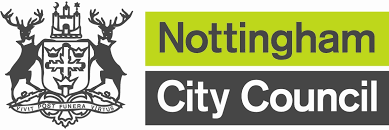 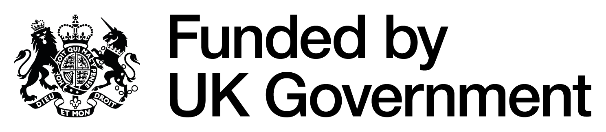 Nottingham City CouncilUK Shared Prosperity FundBusiness Decarbonisation Grant 2023-2025Applicant Guidance Notes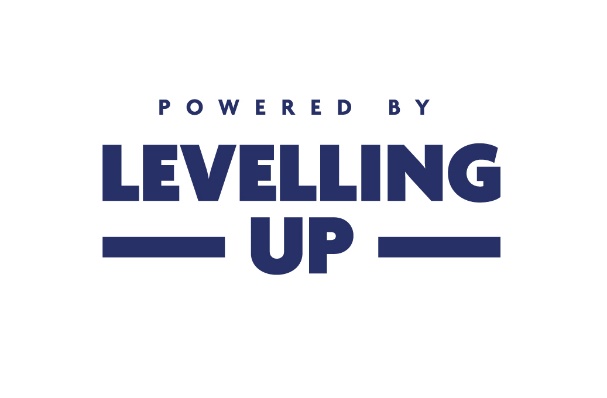 August 2023IntroductionNottingham City Council has been allocated funds through the UK Shared Prosperity Fund (UKSPF) as part of the Levelling Up agenda. The fund will target where there is a need to create and build pride in place, support the business sector, and increase life chances through personal development and training to access employment. The fund will invest in three investment priorities: communities and place, support for local businesses, and people and skills.Nottingham City Council is committed to delivering a clean, green economic future for our city and is looking to support our economy to move towards this goal. We have launched our own commitment to a low carbon future through our CN28 initiative which aims to make Nottingham a carbon neutral city by 2028. We recognise that the current economic climate is a challenging one and support fro small businesses to reduce their energy consumption needs to be made to achieve our goal.Aim of the grantThe Business Decarbonisation Grant is available to independent retail businesses in Nottingham to support them in reducing their energy related overheads whilst also seeking to reduce the city’s CO2 emissions as a direct result. This will allow businesses to increase their profit margins and protect employment. Its aim is to support those businesses to invest in technologies, products and services that will directly reduce their energy consumption, reducing their overheads and CO2 emissions by offering financial incentives directly to support and promote these investments. This grant scheme is designed to allow businesses to invest in the short term for their longer-term sustainability and support the UK government to achieve a Net Zero economy by 2040.Eligible businessesThe grant is available to independent retail businesses in Nottingham city centre (as defined by the map at Appendix 1) and the neighbourhood shopping districts of Alfreton Road (nos. 1-242), Bulwell, Clifton, Sherwood and To qualify for grant funding an applicant must satisfy the following criteria:Located in the city centre or one of the 4 designated neighbourhood shopping districts Have been trading for a minimum of 6 monthsHave a bank account that is in the name (or trading name) of the business applying for the funding.Have a lease agreement with a minimum of 12 months remaining Be able to match fund the grant by a minimum of 50% from other sources.Be eligible for funding under the Subsidy Control Act 2022.Ineligible businessesThe following types of business are ineligible to apply for the grant:Pawn brokers/money shopsAdult/private shopsBetting shops, Vape shopsShops licensed to sell alcohol for consumption off the premises, National chain stores.Eligible grant usesThe Business Decarbonisation Grant can be used to contribute to one or more of the following activities:Energy production infrastructure – solar PV, biomass boilers etc.Energy Efficient Products – LED lighting and associated energy saving technologies.Building Improvements – Replacement boilers to more efficient or heat source pumps, improving insulation etc.Typical projects could be:Installation of LED lights throughout the business propertyInstallation of solar panels on roofs for generation on behalf of the businessReplacement of inefficient boiler to a modern, efficient boilerHow much grant can be applied for?The minimum grant that can be applied for is £500. The maximum grant amount is £2,500. This covers 50% of the eligible project cost for eligible businesses. Applicants will need to provide the other 50% of project costsGrants are exclusive of VAT. VAT is not claimable as part of the project.Grants are discretionary and subject to the availability of fundsThe grant will not support work that has already been undertaken or any works which are started prior to a formal offer of grant funding being made.Paying suppliersYou must use a payment method that evidences the payment to your suppliers.If you pay by cheque you must take a photocopy of the cheque before you pass it on to the supplier, this will enable us to cross reference the cheque number to your bank account. Payments by debit card and bank transfer, clearly stating the supplier name, are the preferred payment methods, as they provide us with the required evidence. No cash transactions will be accepted as evidence of payment.IMPORTANTNo claims will be paid for activity carried out and paid for prior to the issue of the Grant Offer Letter and Grant Agreement.Grant claims will only be paid to reimburse you of works carried out by the approved suppliers. If you change your supplier you will need to submit a new quote and get prior approval from us. We reserve the right to reject any claims for works carried out by non-approved suppliersNo claims will be paid where supplier payments were made by cash, by a third party or by cheque without photocopy evidence.Applying for a grantSubmitting an applicationApplicants are required to submit the following:A completed application form - this contains basic contact details, the details and justification for your project and a cost breakdownQuote(s) for purchases or works to be undertaken - you need to provide a single quote from a recognised supplier for each item that you intend to purchase. Quotes/project costs that you include in the application should be net, exclusive of VATNOTE: buying goods/services from a linked business i.e., one that has any shared directors with your business or that has directors that are close members of your family (husbands /wives / partners / brothers / sisters / children and their husbands /wives /partners / brothers / sisters / children is not permitted. Proof of ownership/lease – You will need to provide proof of property ownership or a copy of the lease agreement. If you are the leaseholder you will need to provide written consent from the property owner to carry out the works.Details of your business bank account will be required as the grant payment will be made directly into the applicant’s business bank account.The business bank account must be the commercial trading account in the name of the applicant business. All purchases must be made via the business account and all grant payments will be made to the same business account. Personal or current accounts are not eligible.Grant applications will be assessed by Nottingham City Council which has the final decision for which there is no appeal process.Successful applicants will need to enter into a contract agreement with Nottingham City Council before any work is undertaken or items and equipment purchased. It is not possible to claim the grant towards costs incurred before the date of the grant approval.The grant is paid in arrears, therefore successful applicants will need to pay the total project cost in full and provide payment evidence through business bank account statements before the grant is paid.Decision on applicationsAll applications will be subject to an assessment by Nottingham City Council and the amount offered will be at the discretion of Nottingham City Council and only whilst funds are available. The decision of Nottingham City Council is final. It reserves the right to vary the level of grant or reject an application. Notification of decision on the application will be made in writing to the applicant. An offer of grant will be made by an offer of grant letter and a grant agreement. Feedback will be provided on any unsuitable proposals, including potential ways to improve the applicant’s case for funding. An offer of grant funding may be subject to specific terms and conditions in relation to the works to be carried out.A decision will usually be made within three weeks of receiving the completed application with all supporting information in place.We reserve the right not to approve a grant if:The business has outstanding debts payable to Nottingham City CouncilThe business has a poor food hygiene rating of 2 or below out of 5The business or its activities would bring the Council into disrepute or negatively impact on the Council’s reputation in any wayThere are conflicts of interest resulting from the relationship between the business and supplierPayment of grantGrants are discretionary and Nottingham City Council reserves the right to withhold payment of the grant in whole or part if any condition of the offer letter and grant agreement has been breachedNo retrospective costs can be paid – do not place an order, pay for or commission any goods and services prior to receiving an offer letter and grant agreementPayment of the grant will only be made when Nottingham City Council receives copies of paid invoices for the approved grant from the applicant. Invoices dated before the date of the offer letter and grant agreement will not be eligible for paymentPayment of the grant will be made into the applicant’s business bank account (or ‘trading as’ account) via BACSGrants will be paid against the agreed suppliers and works quoted, as stated in your application formYou must pay 100% of the costs to the supplier – the grant is a reimbursement, for the value stated in the offer letter and grant agreementOnly costs paid to legitimate businesses will be reimbursed – we cannot reimburse costs paid directly to individualsFurther informationFor further information about the Business Decarbonisation Grant or to discuss eligibility or your project idea, please contact David Kelly, Economic Projects Officer.Email:		david.kelly@nottinghamcity.gov.ukTelephone:	0115 876 4463Examples of projects and grant amountsExamples of projects and grant amountsExamples of projects and grant amountsExamples of projects and grant amountsProjectTotal CostMaximum Grant Applicant MatchInstallation of solar panels£10,000£2,500£7,500Installation of energy efficient air conditioning£5,000£2,500£2,500Installation of LED lighting£3,000£1,500£1,500